Благоустройство дворовой территории, расположенной по адресу: Ленинградская область, Тихвинский район, д.Бор, территория домов 10,13,14,15До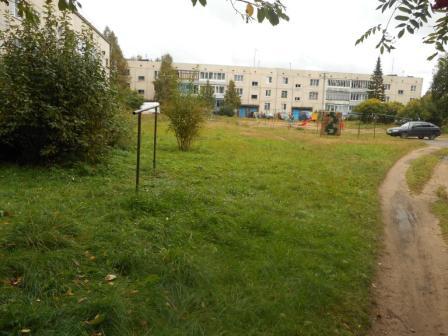 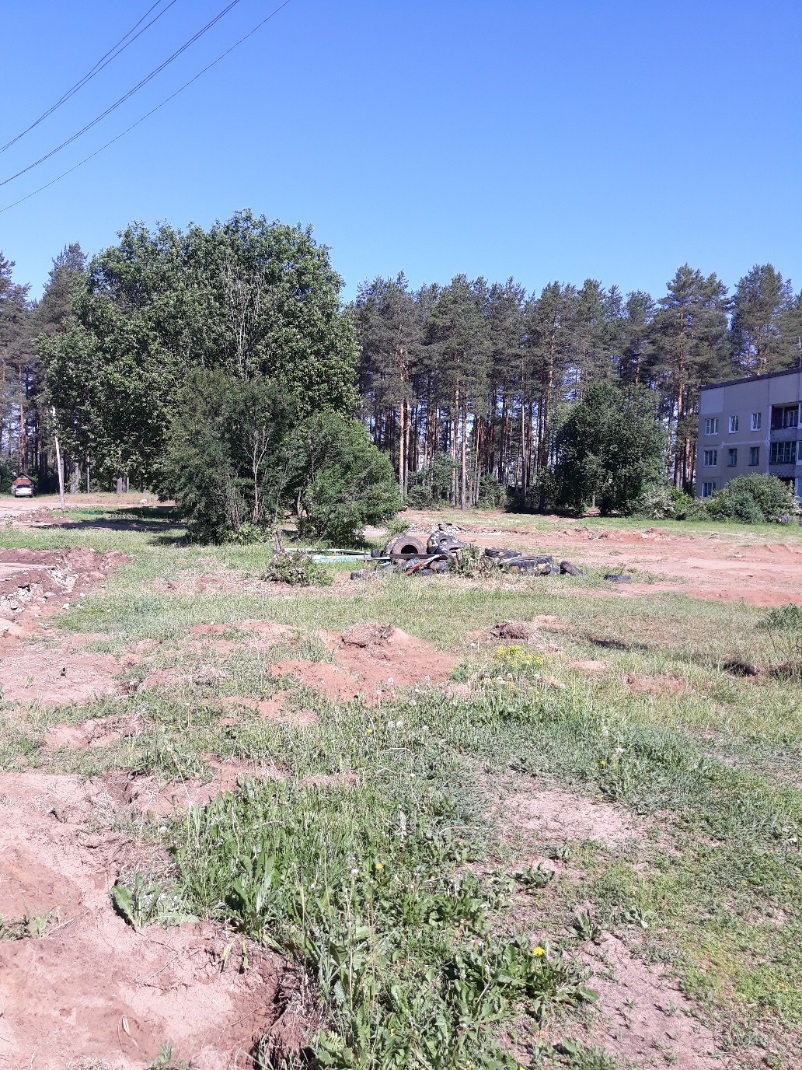 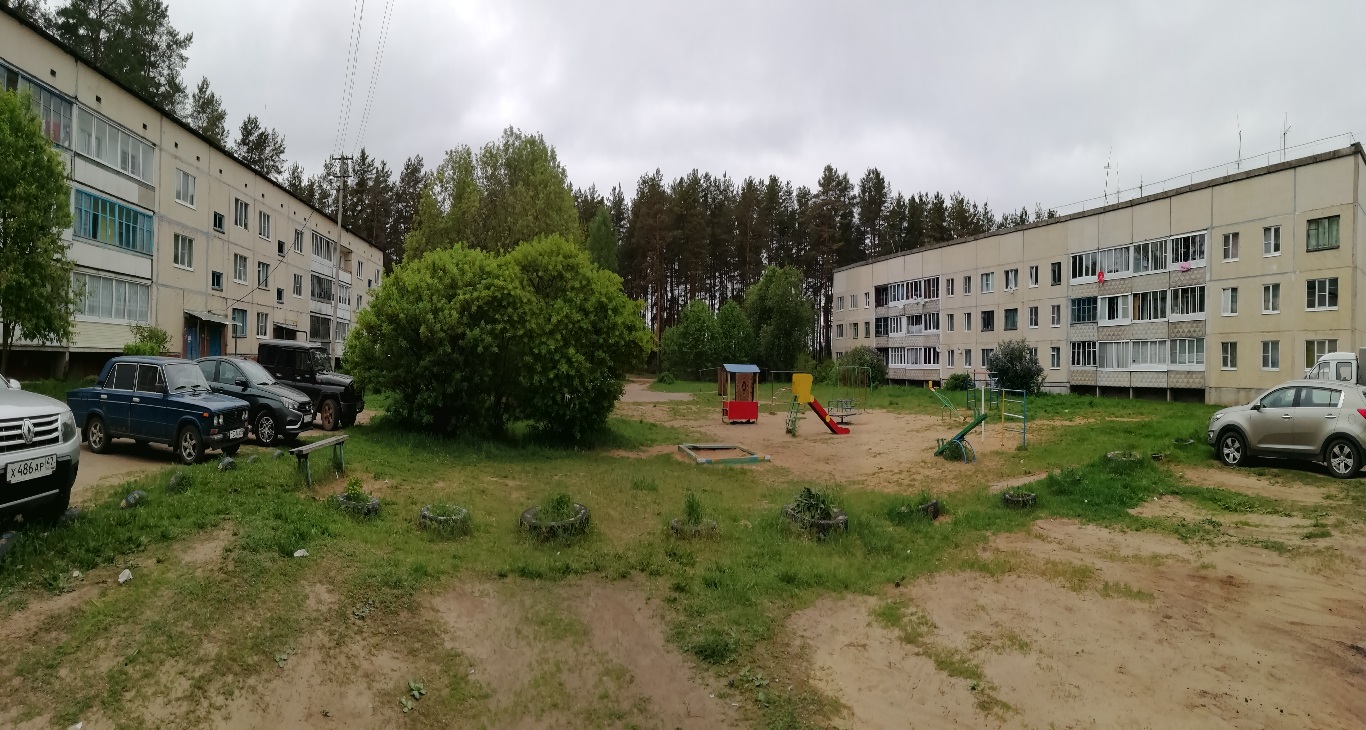 После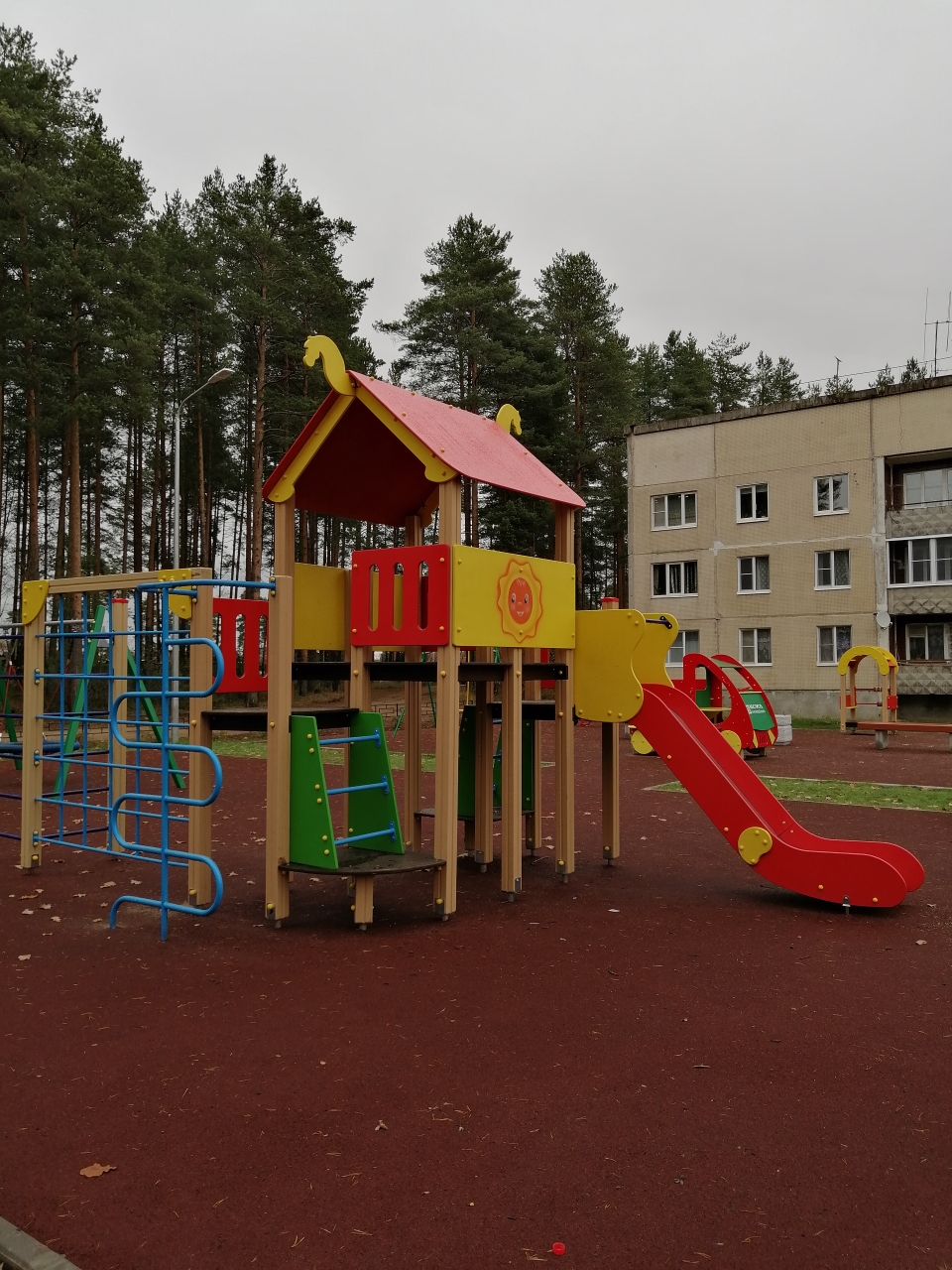 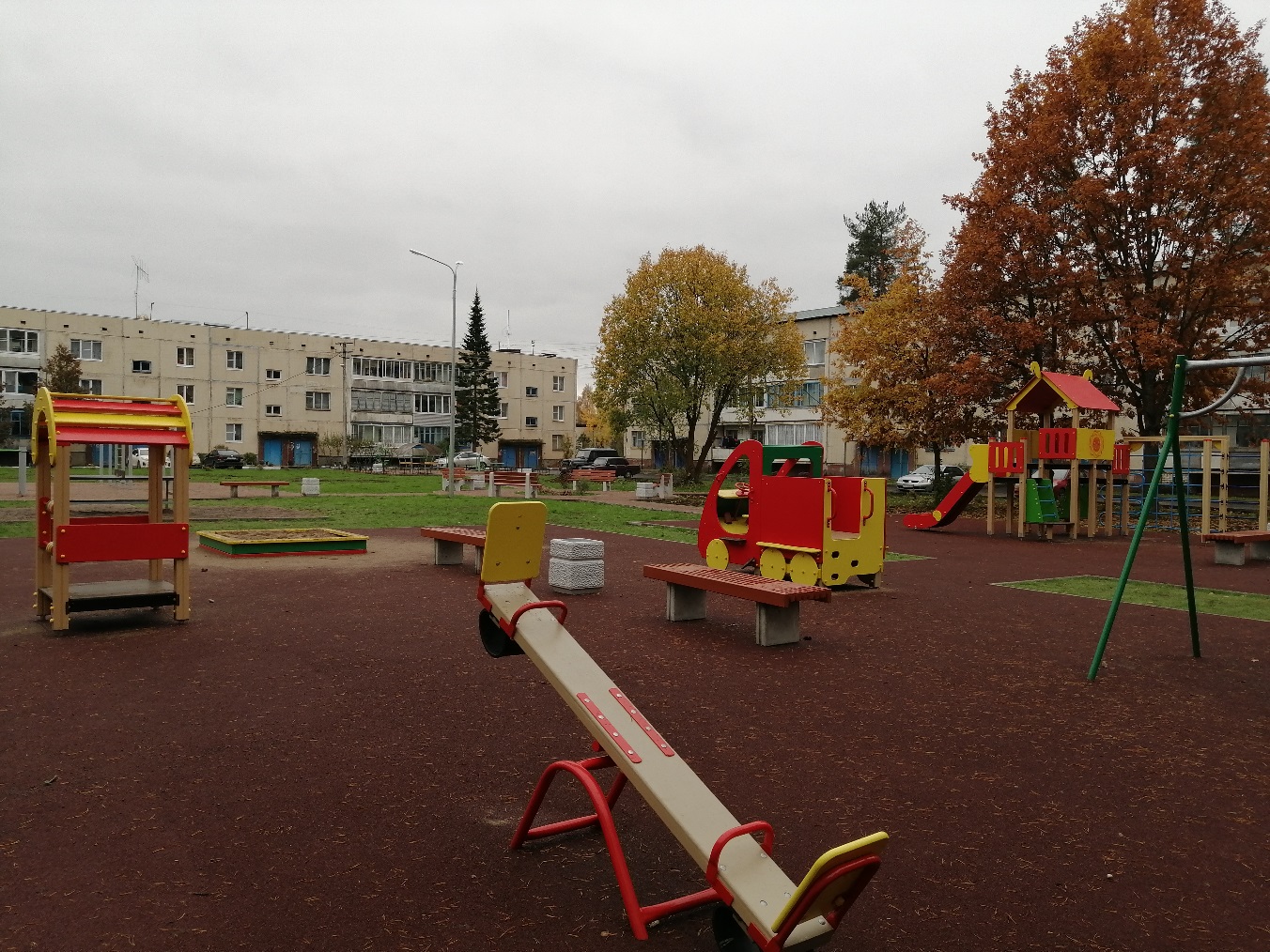 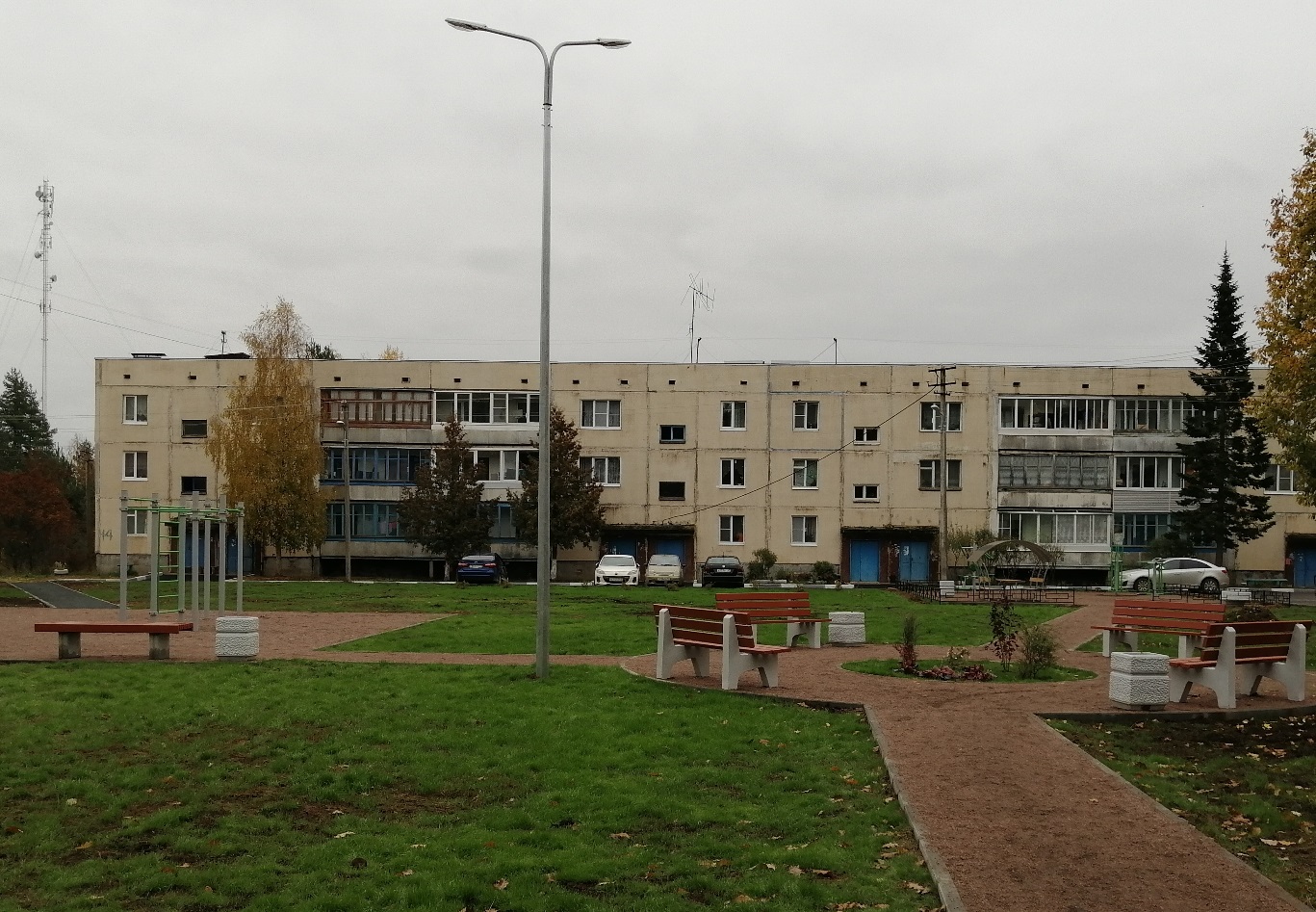 